.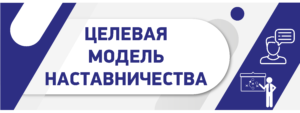 УТВЕРЖДАЮДиректор МОУ ДО«ЦВР «Юность»_________А. Л РусаковаПриказ №_103/1___от «_10_»_10_2022 _г.           ПЛАН РАБОТЫПЕДАГОГА – НАСТАВНИКА ГУНЬКИНОЙ  Н.А.  С  МОЛОДЫМ СПЕЦИАЛИСТОМ  - ТЕРЕНТЬЕВОЙ Д.Ю.НА  2022-2023  УЧЕБНЫЙ ГОДПриложение1Составление графика посещений  занятий молодого  специалистаПриложение2Планирование работы  по месяцамПриложение 3	План консультации методиста  с молодыми педагогами  по Теме: «Сертификация Дополнительных бщеобразовательных общеразвивающих программ  по направлениям»Цель консультации:  Рассмотреть требования  к программам   на сертификациюЗадачи:-Формирование  и развитие творческих способностей детей;-Удовлетворение их индивидуальных потребностей в интеллектуальном, нравственном и физическом совершенствовании;-Формирование культуры здорового и безопасного образа жизни;-Укрепление здоровья за рамками основного образованияВводное слово методиста.I Решение  о включении образовательных  программ в реестр сертифицированных образовательных программ в МОУ ДО «ЦВР «Юность» на сайт ПФДО:1. Программа  «Репетиторский центр» автор Кучебо А.М.2. Программа «Киноклуб  «Ю – club»  автор Орешко А.В.3. Программа  «Репетиционный центр»  «Больше чем история»  Терентьева Д.Ю.4. Программа «Больше чем экзамены»  автор Руснак А.И.II Разделы образовательной программы.СОДЕРЖАНИЕРаздел №1 Комплекс основных характеристик дополнительной общеобразовательной общеразвивающей программыКаждый раздел содержит определённые данные, соответствующие вашей программе.III. Реализация Программы                  Реализация программы направлена на формирование и развитие творческих способностей детей и /или  удовлетворение их индивидуальных потребностей в интеллектуальном,  нравственном  и физическом совершенствовании, формирование культуры здорового и безопасного образа жизни, укрепление здоровья за рамками основного  образования.                 Реализация программы не нацелена на углубленное и /или дополнительное освоение обучающимися основных общеобразовательных программ или отдельных их частей (предметов), а также получение образования в рамках предметных областей, предусмотренных федеральными государственными образовательными стандартами основного общего образования.                Достоверность сведений, указанных в уведомлении, подтверждается содержанием приложенной к уведомлению образовательной программой.               В  случае установления невыполнения одного или более условий, определённых пунктом 65 настоящих Правил, поставщику образовательных услуг, направившему образовательную программу на процедуру образовательной сертификации, направляется уведомление об отказе во внесении образовательной программы в реестр сертифицированных образовательных программ.IVОформление ПрограммыМодуль 1 «Название модуля»Образовательная задачаУчебные  задачи модуляТематические рабочие группы и форматыТематическая программа модуляV Форма описания контрольно – измерительных материалов программыVI Заключение.Решение Единогласно решили предоставить четыре программы на сертификацию на сайт ПФДОПриложение4Современные педагогические технологии в образовательном процессеВ настоящее время в педагогический лексикон прочно вошло понятие педагогической технологии. Технология – это совокупность приемов, применяемых в каком-либо деле, мастерстве, искусстве (толковый словарь). Есть множество определений понятия «педагогическая технология». Мы изберем следующее: это такое построение деятельности педагога, в которой все входящие в него действия представлены в определенной последовательности и целостности, а выполнение предполагает достижение необходимого результата и имеет прогнозируемый характер. Сегодня насчитывается больше сотни  образовательных технологий. В настоящее время использование современных образовательных технологий, обеспечивающих личностное развитие ребенка за счет уменьшения доли репродуктивной деятельности (воспроизведение оставшегося в памяти)  в учебном процессе, можно рассматривать как ключевое условие повышения качества образования, снижения нагрузки учащихся, более эффективного использования учебного времени.Новые образовательные технологии приходят на помощь учителю, который должен владеть личностно-ориентированными, развивающими образовательными технологиями, учитывающими различный уровень готовности ребенка к обучению в современной школе. Развитие личности учащегося осуществляется в процессе собственной деятельности, направленной на "открытие" нового знания. В последние годы педагоги стараются повернуться лицом к ученику, внедряя личностно-ориентированное, гуманно-личностное обучение. Конечно, невозможно ребёнка обучить всему, дать ему готовые представления и знания буквально обо всем. Но его можно научить получать знания самостоятельно, анализировать ситуацию, делать выводы, находить решение для задачи или проблемы, которую он не решал. Сосредотачивая усилия на повышение качества и эффективности учебной и воспитательной работы, необходимо добиваться того, чтобы каждый урок способствовал развитию познавательных интересов учащихся, активности и творческих способностей, а, следовательно, повышению качества обучения.Иногда педагог-мастер использует в своей работе элементы нескольких технологий, применяет оригинальные методические приемы, В этом случае следует говорить об «авторской» технологии данного педагога. Каждый педагог – творец технологии, даже если имеет дело с заимствованиями. Создание технологии невозможно без творчества. Для педагога, научившегося работать на технологическом уровне, всегда будет главным ориентиром познавательный процесс в его развивающемся состоянии.  Наш век – век полиглотов. Это означает признание того факта, что знание даже не одного, а нескольких иностранных языков становится необходимым условием образованности, фактором, существенно влияющим на успешное продвижение в разных сферах деятельности в новом постиндустриальном обществе. Знание иностранных языков и компьютерных технологий - важнейшие требования к уровню и качеству образования любого специалиста, помимо, разумеется, профессиональной области. В последние годы всё чаще поднимается вопрос о применении новых информационных технологий в средней школе. Это не только новые технические средства, но и новые формы и методы преподавания, новый подход к процессу обучения. Основной целью обучения иностранным языкам является формирование и развитие коммуникативной культуры школьников, обучение практическому овладению иностранным языком. Задача учителя состоит в том, чтобы создать условия практического овладения языком для каждого учащегося, выбрать такие методы обучения, которые позволили бы каждому ученику проявить свою активность, своё творчество. Задача учителя - активизировать познавательную деятельность учащегося в процессе обучения иностранным языкам. Одной из самых главных и острых проблем современной школы является проблема мотивации учащихся к изучению предметов школьной программы. Если в самом начале мотивация  как правило высокая, то впоследствии отношение меняется, многие разочаровываются. Ведь этот процесс предполагает период накопления материала, стадию неизбежного примитивного содержания, преодоления разнообразных трудностей, что отодвигает достижение целей, о которых мечталось. В результате пропадает активность, ослабевает воля, снижается успеваемость. При организации традиционных уроков дети плохо включаются в работу, отличаются низкой концентрацией внимания и уровнем интереса к изучаемому материалу. При работе над решением данной проблемы необходимо обратиться к некоторым современным образовательным технологиям организации обучения и применять их на уроках. При отборе современных методов обучения необходимо учитывать следующие критерии, в соответствии с которыми используемые методы должны:создавать атмосферу, в которой ученик чувствует себя комфортно и свободно, стимулировать интересы обучаемого;затрагивать личность ученика в целом, вовлекать в учебный процесс его эмоции, чувства, стимулировать его творческие способности;активизировать школьника, делать его главным действующим лицом в учебном процессе;создавать ситуации, в которых учитель не является главной фигурой;учить школьников работать над языком самостоятельно на уровне его физических, интеллектуальных и эмоциональных возможностей, т.е. обеспечивать дифференциацию и индивидуализацию учебного процесса;предусматривать различные формы работы в классе: индивидуальную, групповую, коллективную, стимулирующие активность, самостоятельность, творчество учащегося.Современные технологии, используемые для обучения иностранному языку, реализуют личностно - ориентированный подход в обучении, обеспечивают индивидуализацию и дифференциацию обучения с учётом способностей детей, их уровня обученности, склонностей и т.д., а также способствуют формированию и развитию: а) поликультурной языковой личности, способной осуществлять продуктивное общение с носителями других культур; б) способностей учащихся осуществлять различные виды деятельности, используя иностранный язык; в) когнитивных способностей учащихся; г) их готовности к саморазвитию и самообразованию, а также способствуют повышению творческого потенциала личности к осуществлению своих профессиональных обязанностей. Какие же современные технологии мы используем? При обучении иностранному языку используются следующие образовательные технологии:Информационно-коммуникационная технологияТехнология развития критического мышленияТехнология проблемного обученияПроектная технологияТехнология развивающего обученияЗдоровьесберегающие технологии  Игровые технологииМодульная технологияТехнология мастерскихКейс-технологияТехнология интегрированного обученияПедагогика сотрудничества. Технологии уровневой дифференциации Технология интерактивного обучения Групповые технологии.Технология - дебатыИнформационно-коммуникационные технологии (ИКТ) - расширяют рамки образовательного процесса, повышая его практическую направленность, способствуют интенсификации самостоятельной работы учащихся и повышению познавательной активности. В рамках ИКТ выделяются 2 вида технологий: Технология использования компьютерных программ – позволяет эффективно дополнить процесс обучения языку на всех уровнях. Мультимедийные программы предназначены как для аудиторной, так и самостоятельной работы и направлены на развитие грамматических и лексических навыков.Интернет-технологии – предоставляют широкие возможности для поиска информации, разработки международных научных проектов, ведения научных исследований.Внедрение информационных технологий в обучение значительно разнообразит процесс восприятия и отработки информации. Благодаря компьютеру, Интернету и мультимедийным средствам учащимся предоставляется уникальная возможность овладения большим объемом информации с ее последующим анализом и сортировкой. Значительно расширяется и мотивационная основа учебной деятельности.Коммуникативная методика - это в какой-то степени смесь традиционного и интенсивного методов, но с рядом своих достоинств и преимуществ. На сегодняшний день это самая распространенная методика. По ней работают почти все зарубежные языковые школы, в том числе и имеющие представительства в России. Главное, преодолеть языковой барьер, избавить человека от боязни говорить на чужом языке, "разговорить" его. На занятиях обучающимся дается возможность использовать язык в реальных жизненных ситуациях. Это, в свою очередь, позволяет им научиться применять грамматические формы для выражения собственных мыслей. Коммуникативный метод развивает все языковые навыки: от устной и письменной речи до чтения и аудирования. Грамматика же изучается в процессе общения на языке: ученик сначала осваивает и запоминает слова, выражения, языковые формулы и только потом начинает разбирать, что они из себя представляют в смысле грамматики. Смысл в том, чтобы научить ученика говорить на иностранном языке не только свободно, но и правильно. Для этого на уроках иностранного языка учитель создает ситуации, в которых обучающиеся общаются в парах друг с другом, в группах. Это делает урок более разнообразным. Работая в группе, учащиеся проявляют речевую самостоятельность. Они могут помогать друг другу, успешно корректировать высказывания собеседников, даже если учитель не дает такого задания.Компоненты коммуникативной методики:интенсивная разговорная практика;обогащение активного словарного запаса;понимание смысла и функций грамматических структур и их отработка в речи;понимание беглой иностранной речи;отработка речевых клише и формул;коммуникативные стратегии, необходимые для успешного изучения языка и его применения;работа над навыками эффективного чтения;построение логичного текста и основы ведения деловой переписки.Необходимо подчеркнуть важность взаимодействия и сотрудничества учащихся, а также речевого задания для организации коммуникативного усвоения языка. Коммуникативное обучение включает формирование коммуникативной концепции, то есть внутренней готовности и способности к речевому общению, ориентирующей учащихся на «вхождение» в иное культурное пространство. Для такого обучения характерны прежде всего нетрадиционные формы проведения занятий.Анализ занятия провестиПриложение5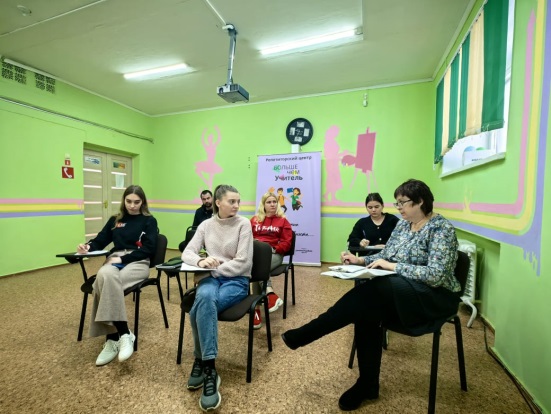 №СодержаниеСрокиФорма работыИтог работы1Изучение должностной инструкции.СентябрьКонсультацияИзучили должностную инструкцию педагога – организатора, планирование и организация методической работы по программам, контроль и оценка общеобразовательной программы.2Изучение нормативно-правовой базы.  Ознакомление с нормативной базой. Составление графика посещений  занятий молодого  специалиста. СентябрьКонсультация. Выработка рекомендаций по планированию деятельностиПостановление Губернатора  Хабаровского края от 05 февраля 2020 года №5. Положение о наставничестве в органах исполнительной власти Хабаровского края, структупных подразделениях аппарата Губернатора и Правительства Хабаровского края (с изменениями на 29 мая 2020 года). Положение о программе наставничества в образовательной организации.«Дорожная карта» Реализация целевой модели наставничества в МОУ ДО «ЦВР «ЮНОСТЬ»   Приложение13Инструктаж о ведении   документации. Изучение требований к работе с журналом.СентябрьКонсультацияИнструктаж  о работе с документацией4Выбор темы самообразованияСентябрь «Наставничество как компонент современной системы образования Российской Федерации»Работа по составлению программыСентябрь-октябрьКонсультацияПрограмма составлена, основные разделы программы выдержаны5Планирование работы  ежемесячно Консультация Составление плана работы на каждый месяц Приложение 26Заполнение банка данныхноябрьБеседа 7Участие молодого специалиста в  мероприятиях, семинарах, совещаниях и т. д. «ЦВР Юность».
в течение учебного годаПосетила Консультация для молодых педагоговПо теме: «Сертификация Дополнительных бщеобразовательных общеразвивающих программ  по направлениям»Приложение 38Составление программы лагеря дневного пребывания на осенних каникулах20.10.2021Помощь. Обмен опытомПрограмма составлена, провелась работаЧисло 15.10.20229Методы и организационные формы обучения. Рациональное применение методов обучения.Весь годПомощь. Использование метода на занятии Приложение 410Анализ  занятия.  Виды анализаноябрьИндивидуальная беседаАнализ занятия провестиПриложение511Совместная подготовка и отбор дидактического материала для  проведения  занятий.в течение учебного года Обмен опытомКонсультация 12Посещение  занятий  опытных  педагогов с целью наблюдения и последующим анализом.в течение учебного годаНаблюдение, анализПосещение занятий у опытных педагогов13Работа с  сайтом ПФДОоктябрьИндивидуальная беседаЗагрузка на сайт ПФДО учащихся14Обсуждение новинок методической литературы Работа с интернет сайтами в течение учебного годаБеседаКонсультация 15Работа  по конкурсам, акциям, мероприятиямВ течении учебного годаБеседаКонсультации, отчётность по мероприятиям.  Приложение616Работа с родителями (содержание, формы и методы работы).в течение учебного годаБеседаКонсультация. Составление плана воспитательной работыПриложение717Работа по организации развития и         совершенствования кабинета.ЯнварьКонсультацияКонсультация  Паспорт кбинетаПриложение818Знакомство с новыми педагогическими технологиямив течение учебного годаСамостоятельно, заседания МОКонсультация. Выступление на МОПриложение919Посещение мероприятия выбранного  наставляемымфевральПрактическое занятиеПосещение мероприятияПриложение1020«Портфолио»   педагога - организатора. Сбор материала в папку.в течение учебного годаКонсультацииФормирование портфолио  в электронном виде21Выступление на заседании МО о состоянии работы по теме самообразования. Методическая выставка достижений педагога, систематизация  наработок профессиональной деятельности.мартЗаседание  МОДостижения педагога. Формирование  портфолио22 Выбор методической темы по  самообразованию на новый учебный годапрельКонсультацияВыбор темы.Работа над прежней темы23Подведение итогов работы за год.  Отчёт о результатах  работы по теме самообразования. Обобщение педагогического опытамайЗаседание МОАнкетированиеОтчёт о результате работы по теме самообразованияПриложение 11Мероприятия сентябрьоктябрьноябрьдекабрьянварьфевральмартапрельмай1.Знакомство. Командообразование Вводное тестирование: Входной контроль+2.Восточнославянские племена и их соседи. Занятия, общественный строй и верования восточных славян. 
Отработка заданий ЕГЭ по истории: 1-21 (по темам 2 раздела).+3.Возникновение государственности у восточных славян. Князья и дружина. Вечевые порядки. Принятие христианства.+№Дата Мероприятие октябрьоктябрьоктябрь1  113.10.22Всероссийская акция «Цветаевский костер»218.10.22Онлайн-викторина «Знатоки Хабаровского края»319.10.22Фестиваль физкультурно-спортивного комплекса ГТО «Победи себя»420.10.22Торжественное вручение паспортов гражданам РФ521.10.22Добровольческая акция «Меняй сигарету на конфету»631.10.22Интеллектуально – развлекательная игра «Кино Квиз» для учащихся 9-х классов в ОАО «РЖД»  (50 ч)ноябрьноябрьноябрь101.11.22Интеллектуально –развлекательная игра  «Кино Квиз»  в рамках осенней смены  лагеря «Короткометражка» на базе «ЦВР «Юность» (45ч)204.11.22Участие в хороводе  в рамках митинга «Мы вместе» (800ч)315 – 18.11.22Онлайн – викторина  «Путешествие в правландию»424.11.22Интеллектуально – развлекательная игра  «Квиз»  для учащихся  Гимназии №1 на толерантность.529.11.22Интеллектуально – развлекательная игра  «Кино – Квиз»  учащихся 4-5 классов630.11.22Интеллектуально – развлекательная игра  «Кино – Квиз»  учащихся 6-8 классовдекабрьдекабрьдекабрь101.12.22Интеллектуально – развлекательная игра  «Кино – Квиз»  учащихся 9-11 классов, студентов СПО208.12.22Городской конкурс «Мини  Мисс Снегурочка»312.12.22Всероссийский тест на знания конституции РФ412.12.22Торжественная церемония  вручения паспорта гражданина РФ515.12.22Городской смотр – конкурс  церемониальных отрядов  «Выше знамёна, Россия (300ч)621 – 22.12.22Праздничное новогоднее оформление  архитектурно – градостроительного комплекса  имени  В.И. Ленина в г. Хабаровске (4ч)722.12.22Встреча старшеклассников  в рамках проекта «Больше чем учитель»  (8ч)824.12.22Новогодний мастер – класс для детей с ОВЗ на базе МУК «Драматический театр» (45ч)926-27.12.22Новогодняя программа для детей и семей  мобилизованных в рамках Всероссийской акции МЫ ВМЕСТЕ (164ч)1027.12.22Новогодний приём главой города молодёжи (70ч)1129.12.22Интеллектуально -  развлекательная игра  «Квиз – игра»  по финансовой грамотности (30ч)1205.12.22Акция «Новогодние окна» в рамках всеросийской акции «Новый год в каждый дом»  (117ч)январьянварьянварь113.01.22Вечерняя программа  «Щедрый вечерок на старый новый год» (200ч)219.01.23Поздравление детей с ОВЗ в рамках  Всероссийской акции  «Ёлка желаний» (4ч)320.01.23Организация настольных игр на «созвездий новых имена» (47ч)424.01.23«Татьянин девичник»  в рамках празднования дня студента (11ч)525.01.23Интеллектуально – развлекательная  «Квиз игра» «Мы»  (64ч)626.01.23Интеллектуально -  развлекательная игра «ЗОЖжём» (65ч)726.01.23Помощь в организации городского мероприятия  «Студент года 2023» (400ч)816 -31.01.23Конкурс видеороликов «Эврика»  (7ч)1.1Пояснительная записка ………………...…………………………….31.21.3Цель и задачи  программы…………………………………………...Учебный план…………………………………………………………451.4Содержание программы ………... …………………........................61.5Планируемые результаты ……………. ……………….……………7Раздел № 2 «Комплекс организационно – педагогических условий»2.1Условия реализации программы……….. ………………..………..92.2Формы контроля…………………………………………………….92.3Оценочные материалы ………………………..……………………92.4Методическое обеспечение образовательной программы………102.52.6 Календарный учебный график………………………………………План воспитательной работы………………………………………..11152.6Список литературы ...………… ………………………………......16№п/пВиды учебных занятий, учебных работСодержание Кол – во часовМодуль №1 «тема»Модуль №1 «тема»Модуль №1 «тема»Модуль №1 «тема»1.1.ТемаМодуль №2Модуль №2Модуль №2Модуль №22.1.№Предмет оцениванияФормы и методы оцениванияХарактеристика оценочных материаловПоказатели оцениванияКритерии оцениванияВиды аттестации